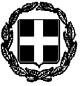 ΘΕΜΑ: «Αποστολή δικαιολογητικών και εισήγηση για έγκριση μετακίνησης»      Σας αποστέλλουμε τα δικαιολογητικά για έγκριση μετακίνησης στο/στη ……………………………………….. (προορισμός- πόλη/χώρα) των εκπαιδευτικών:……………………………….., ΠΕ……….……………………………….., ΠΕ……….στο πλαίσιο  του Ευρωπαϊκού Προγράμματος …………………………… (είδος προγράμματος) του σχολείου μας, με τίτλο: « …………………………………………………………………..»  και κωδικό : ………………………….... Η μετακίνηση θα πραγματοποιηθεί από ………………………………….. έως  ………………………………………….. Σημειώνουμε ότι εισηγούμαστε θετικά για την πραγματοποίηση της μετακίνησης, σύμφωνα και με την 129287/Γ2/10-11-2011 Υ.Α., ΦΕΚ 2769 τ.Β΄/02-12-2011. Ως συνημμένα έγγραφα, σας υποβάλλουμε:Αίτηση σχολικής μονάδας για έγκριση μετακίνησηςΠρακτικό συλλόγου διδασκόντων για τη συγκρότηση παιδαγωγικής ομάδαςΠρακτικό συλλόγου διδασκόντων για τη μετακίνηση στο/στη …………………. (προορισμός-      πόλη/χώρα/μεταφορικό μέσο/διαμονή )Επίσημη υπογεγραμμένη έγκριση προγράμματος από τον φορέα συντονισμού σε εθνικό (Ι.Κ.Υ.) ή ευρωπαϊκό επίπεδοΥπογεγραμμένη σύμβαση με τον φορέα συντονισμού σε εθνικό (Ι.Κ.Υ.) ή ευρωπαϊκό επίπεδο       Πρόσκληση (ονομαστική) από το σχολείο/φορέα υποδοχής Πρόγραμμα από το σχολείο/φορέα υποδοχής……………………………………………………………………………………….Ο/Η ΔΙΕΥΘΥΝΤΗΣ/ΝΤΡΙΑ ΤΗΣ ΣΧΟΛΙΚΗΣ ΜΟΝΑΔΑΣ………………………………………(σφραγίδα – υπογραφή)ΕΛΛΗΝΙΚΗ ΔΗΜΟΚΡΑΤΙΑΥΠΟΥΡΓΕΙΟ ΠΑΙΔΕΙΑΣ, ΕΡΕΥΝΑΣ & ΘΡΗΣΚΕΥΜΑΤΩΝ  ΠΕΡΙΦ/ΚΗ Δ/ΝΣΗ Α/ΘΜΙΑΣ & Β/ΘΜΙΑΣ ΕΚΠ/ΣΗΣΒΟΡΕΙΟΥ ΑΙΓΑΙΟΥ               Δ/ΝΣΗ …………ΕΚΠ/ΣΗΣ  …………….………………….. (ΣΧΟΛΕΙΟ)Ταχ. Δ/νση: ……………………….Τ.Κ: ………………………..Πληροφορίες : ………………………..Τηλέφωνο: ………………………...FAX: …………………………Email: ………………………….…      ……………. (πόλη), ………………. (ημερομηνία)ΕΛΛΗΝΙΚΗ ΔΗΜΟΚΡΑΤΙΑΥΠΟΥΡΓΕΙΟ ΠΑΙΔΕΙΑΣ, ΕΡΕΥΝΑΣ & ΘΡΗΣΚΕΥΜΑΤΩΝ  ΠΕΡΙΦ/ΚΗ Δ/ΝΣΗ Α/ΘΜΙΑΣ & Β/ΘΜΙΑΣ ΕΚΠ/ΣΗΣΒΟΡΕΙΟΥ ΑΙΓΑΙΟΥ               Δ/ΝΣΗ …………ΕΚΠ/ΣΗΣ  …………….………………….. (ΣΧΟΛΕΙΟ)Ταχ. Δ/νση: ……………………….Τ.Κ: ………………………..Πληροφορίες : ………………………..Τηλέφωνο: ………………………...FAX: …………………………Email: ………………………….Αριθ. Πρωτ : ……………………ΕΛΛΗΝΙΚΗ ΔΗΜΟΚΡΑΤΙΑΥΠΟΥΡΓΕΙΟ ΠΑΙΔΕΙΑΣ, ΕΡΕΥΝΑΣ & ΘΡΗΣΚΕΥΜΑΤΩΝ  ΠΕΡΙΦ/ΚΗ Δ/ΝΣΗ Α/ΘΜΙΑΣ & Β/ΘΜΙΑΣ ΕΚΠ/ΣΗΣΒΟΡΕΙΟΥ ΑΙΓΑΙΟΥ               Δ/ΝΣΗ …………ΕΚΠ/ΣΗΣ  …………….………………….. (ΣΧΟΛΕΙΟ)Ταχ. Δ/νση: ……………………….Τ.Κ: ………………………..Πληροφορίες : ………………………..Τηλέφωνο: ………………………...FAX: …………………………Email: ………………………….Προς: ΠΕΡΙΦΕΡΕΙΑΚΗ Δ/ΝΣΗ Α/ΘΜΙΑΣ &                 Β/ΘΜΙΑΣ ΕΚΠ/ΣΗΣ ΒΟΡΕΙΟΥ ΑΙΓΑΙΟΥ           (Διά  της Δ/νσης   ……..  Εκπ/σης……)